                                İL TERTİP KOMİTESİ TOPLANTI TUTANAĞI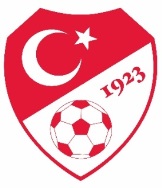 Karar No: 2022 – 2023 / 17              10.04.2023 Pazartesi günü saat 17:30 da Berkan KESKİN başkanlığında İl Tertip Komitesi  toplanarak aşağıdaki kararlar alınmıştır.1- 08.04.2023 tarihinde oynanan Arhavi Gençlikspor (1)   Artvin Çoruhspor (1) sonucu ile Amatör ligi 13.hafta müsabakasının tesciline;2- 08.04.2023 tarihinde oynanan  Şavşat Gençlikspor (2) Borçkaspor   (6)  sonucu ile Amatör ligi 13.hafta müsabakasının tesciline;3- 09.04.2023 tarihinde oynanan Murgul Belediyespor (2)   Ardanuçspor (2)  sonucu ile Amatör ligi 13.hafta müsabakasının tesciline;4- 09.04.2023 tarihinde oynanan Muratlı Hudutspor (2)   - Kemalpaşaspor (5) sonucu ile Amatör ligi 13.hafta müsabakasının tesciline;5- 08.04.2023 tarihinde oynanan Arhavi Gençlikspor Artvin Çoruhspor Amatör ligi 13.hafta müsabakasında hakem raporuna göre ihraç olan  Arhavi Gençlikspor  Kulübü oyuncusu Yunus Emre EMİROĞLU ‘ın İl Disiplin Kuruluna sevk edilmesine;6-08.04.2023 tarihinde oynanan Arhavi Gençlikspor Artvin Çoruhspor Amatör ligi 13.hafta müsabakasında hakem raporuna göre ihraç olan  Arhavi Gençlikspor  Kulübü oyuncusu MERT ŞENTÜRK ‘ün İl Disiplin Kuruluna sevk edilmesine;7- Amatör Lig 14.Hafta müsabakalarının aşağıdaki tabloda belirtilen gün ve saatte oynanmasına;         8- Alınan kararların GSİM,ASKF Başkanlığı,TFFHGD,TFSKD ve ilgili kulüplere bildirilmesine oy çokluğu ile karar verilmiştir.          Başkan 	                            Başkan V.	                   Başkan Yardımcısı                              Sekreter                                        Berkan KESKİN                            Alim ÇELİK                            Mehmet BAŞKÖYLÜ                        Egemen ÇETİN                          (TFF İl Temsilcisi )                  (ASKF Temsilcisi)                          (GSİM Temsilcisi)                      (TFFHGD Temsilcisi)      Recep POLAT                        Coşkun ÖZTÜRK	                       Adnan SONBAY                                           (Kulüp  Temsilcisi)                    (Kulüp Temsilcisi)                       (Kulüp Temsilcisi)                                14. HAFTA                                14. HAFTA SAHASAATTARİHA KEMALPAŞA SPOR SAVŞAT GENÇLİK SK HOPA             13.00      16.04.2023ARTVİN ÇORUH SPORMURGUL BELEDİYE SK ARTVİN 13.0016.04.2023ARDANUÇ SPOR  MURATLI HUDUT SK ARDANUÇ13.00 16.04.2023BORÇKA SPORARHAVİ GENÇLİK SKBORÇKA13.00 16.04.2023